Приложение 24   к  приказу Министра финансов Республики Казахстанот «4» июня 2015 года №348Регламент государственной услуги«Отзыв налоговой отчетности»1. Общие положенияГосударственная услуга «Отзыв налоговой отчетности» (далее – государственная услуга) оказывается на основании Стандарта государственной услуги «Отзыв налоговой отчетности», утвержденного приказом Министра финансов Республики Казахстан от 27 апреля2015 года № 284 «Об утверждении стандартов государственных услуг, оказываемых органами государственных доходов Республики Казахстан» (зарегистрированный в Реестре государственной регистрации нормативных правовых актов под № 11273) (далее – Стандарт), Комитетом государственных доходов Министерства финансов Республики Казахстан, территориальными органами Комитета государственных доходов Министерства финансов Республики Казахстан (далее – услугодатель).Прием документов и выдача результата оказания государственной услуги осуществляются через:канцелярию услугодателя;центры приема и обработки информации (далее – ЦПО) или веб – приложение «Кабинет налогоплательщика» (далее – КНП), информационную систему «Сервисы обработки налоговой отчетности» (далее – ИС СОНО);некоммерческое акционерное общество «Государственная корпорация «Правительство для граждан» (далее – Государственная корпорация);веб – портал «электронного правительства»: www.egov.kz (далее – портал).Форма оказания государственной услуги:  электронная (полностью автоматизированная) и (или) бумажная.Результатом оказания государственной услуги является:извещения об отзыве налоговой отчетности;мотивированный ответ об отказе в оказании государственной услуги в форме электронного документа, удостоверенного электронной цифровой подписью (далее – ЭЦП) должностного лица услугодателя по основаниям, предусмотренным пунктом 10 Стандарта.Форма предоставления результата оказания государственной услуги: электронная.2. Порядок действий структурных подразделений (работников) услугодателя в процессе оказания государственной услугиОснованием для начала процедуры (действия) по оказанию государственной услуги является представление услугополучателем налогового заявления, а также документов, указанных в пункте 9 Стандарта.Процедура (действия) процесса оказания государственной услуги: прием документов – 20 (двадцать) минут:работник, ответственный за прием документов в присутствии услугополучателя:сверяет данные, отраженные в налоговом заявлении, с документом, удостоверяющим личность (при представлении интересов физического лица проверяет наличие нотариально заверенной доверенности, в которой должен быть указан конкретный перечень полномочий уполномоченного представителя услугополучателя или при предъявлении доверенности на представление интересов юридического лица проверяет наличие подписи руководителя и печати юридического лица) – 2 (две) минуты; проверяет полноту представленных документов – 3 (три) минуты; проверяет данные, указанные в налоговом заявлении налогоплательщика, со сведениями, имеющимися в регистрационных данных информационной системы «Интегрированная налоговая информационная система» (далее – ИС ИНИС) – 5 (пять) минут;регистрирует, вводит налоговое заявление в ИС СОНО – 5 (пять) минут;указывает на втором экземпляре налогового заявления входящий номер документа, выданный ИС СОНО, свою фамилию, инициалы и расписывается в нем – 3 (три) минуты;выдает услугополучателю талон о получении налогового заявления (далее – талон) согласно приложению 1 к настоящему Регламенту государственной услуги – 2 (две) минуты;2) работник, ответственный за обработку документов, осуществляет отзыв налоговой отчетности – в течение 5 (пяти) рабочих дней;3) работник, ответственный за выдачу документов, при обращении услугополучателя с документом, удостоверяющим личность, регистрирует выходные документы в журнале выдачи выходных документов (далее – Журнал), согласно приложению 2 к настоящему Регламенту государственной услуги и выдает их нарочно под роспись – 10 (десять) минут.3. Порядок взаимодействия структурных подразделений (работников) услугодателя в процессе оказания государственной услугиВ процессе оказания государственной услуги участвуют работники услугодателя. Работник, ответственный за прием документов, принимает, проверяет, регистрирует и вводит документы, представленные услугополучателем. Работник, ответственный за прием документов, передает документы работнику, ответственному за обработку документов.Работник, ответственный за выдачу документов, при обращении услугополучателя с документом, удостоверяющим личность, регистрирует выходные документы в Журнале и выдает их нарочно под роспись в Журнале.4. Порядок взаимодействия с Государственной корпорацией и (или) иными услугодателями, а также порядок использования информационных систем в процессе оказания государственной услуги10. Диаграмма функционального взаимодействия при оказании государственной услуги через портал, отражающая порядок обращения и последовательности процедур (действий) услугодателя и услугополучателя, приведена в приложении 3 к настоящему Регламенту государственной услуги:услугополучатель осуществляет регистрацию на портале с помощью своего регистрационного свидетельства электронной цифровой подписи (далее – ЭЦП), которое хранится в интернет – браузере компьютера услугополучателя, при этом системой автоматически подтягивается и сохраняется сведения о услугополучателе с государственной базой данных физических лиц/ государственной базой данных юридических лиц (далее –  ГБД ФЛ/ГБД ЮЛ) (осуществляется для незарегистрированных услугополучателей на портале);процесс 1 – процесс ввода услугополучателем индивидуального идентификационного номера/бизнес идентификационного номера (далее - ИИН/БИН), пароля (процесс авторизации) либо авторизация с помощью регистрационного свидетельства ЭЦП на ПЭП для получения государственной услуги;3) условие 1 – проверка на портале подлинности данных о зарегистрированном услугополучателе через логин (ИИН/БИН) и пароль, также сведении о услугополучателе;4) процесс 2 – формирование на портале сообщения об отказе в авторизации в связи с имеющимися нарушениями в данных услугополучателя;5) процесс 3 – выбор услугополучателем государственной услуги, указанной в настоящем Регламенте государственной услуги, а также автоматически запрос через шлюз электронного правительства (ШЭП) о данных услугополучателя в ГБД ФЛ/ГБД ЮЛ;6) условие 2 – проверка данных услугополучателя на ГБД ФЛ/ГБД ЮЛ;7) процесс 4 – формирование сообщения об отказе в запрашиваемой государственной услуге в связи с не подтверждением данных услугополучателя в ГБД ФЛ/ГБД ЮЛ;8) процесс 5 – выбор услугополучателем регистрационного свидетельства ЭЦП для удостоверения, подписания запроса;9) условие 3 – проверка на портале срока действия регистрационного свидетельства ЭЦП и отсутствия в списке отозванных (аннулированных) регистрационных свидетельств, а также соответствия идентификационных данных (между ИИН/БИН указанным в запросе и ИИН/БИН указанным в регистрационном свидетельстве ЭЦП);10) процесс 6 – формирование сообщения об отказе в запрашиваемой государственной услуге в связи с не подтверждением подлинности ЭЦП услугополучателя;11) процесс 7 – удостоверение запроса для оказания государственной услуги посредством ЭЦП услугополучателя и  автоматический переход с портала в КНП;12) процесс 8 – вывод на экран формы запроса для оказания государственной услуги и заполнение услугополучателем формы (ввод данных) с учетом ее структуры и форматных требований, и прикрепление к форме запроса необходимых копий документов в электронном виде, указанные в пункте 9 Стандарта;13) процесс 9 – регистрация электронного документа в КНП 14) процесс 10 – направление запроса (заявления) в ИС СОНО;15) условие 4 – проверка (обработка) запроса услугодателем;16) процесс 11 – формирование сообщения об отказе в запрашиваемой государственной услуге в связи с имеющимися нарушениями, согласно пункта 10 Стандарта;17) процесс 12 – передача информации об отзыве с ИС СОНО в КНП и сторнирование данных с лицевого счета в ИС ИНИС;18) процесс 13 – получение услугополучателем на портале и на КНП результата государственной услуги сформированного в ИС СОНО. Электронный документ формируется с использованием ЭЦП уполномоченного лица услугодателя.11. Диаграмма функционального взаимодействия при оказании государственной услуги через КНП, отражающая порядок обращения и последовательности процедур (действий) услугодателя и услугополучателя, приведена в приложении 4 к настоящему Регламенту государственной услуги:1) услугополучатель осуществляет регистрацию в КНП с помощью своего регистрационного свидетельства ЭЦП;2) процесс 1 – процесс авторизации с помощью регистрационного свидетельства ЭЦП в КНП для получения государственной услуги;3) условие 1 – проверка в КНП  подлинности данных о зарегистрированном услугополучателе через логин (ИИН/БИН) и пароль, также сведении о услугополучателе;4) процесс 2 – формирование КНП сообщения об отказе в авторизации в связи с имеющимися нарушениями в данных услугополучателя;5) процесс 3 – выбор услугополучателем государственной услуги, указанной в настоящем Регламенте государственной услуги;6) условие 2 – проверка регистрационных данных услугополучателя;7) процесс 4 – формирование сообщения об отказе в запрашиваемой государственной услуге в связи с не подтверждением данных;8) процесс 5 - выбор услугополучателем регистрационного свидетельства ЭЦП для удостоверения, подписания запроса;9) условие 3 – проверка в КНП срока действия регистрационного свидетельства ЭЦП и отсутствия в списке отозванных (аннулированных) регистрационных свидетельств, а также соответствия идентификационных данных (между ИИН/БИН указанным в запросе, и ИИН/БИН указанным в регистрационном свидетельстве ЭЦП);10) процесс 6 – формирование сообщения об отказе в запрашиваемой государственной услуге в связи с не подтверждением подлинности ЭЦП услугополучателя;11) процесс 7 – удостоверение запроса для оказания государственной услуги посредством ЭЦП услугополучателя;12) процесс 8 – вывод на экран формы запроса для оказания государственной услуги и заполнение услугополучателем формы (ввод данных) с учетом ее структуры и форматных требований;13)процесс 9 – регистрация электронного документа в КНП;14) процесс 10 – направление запроса в ИС СОНО;15) условие 4 – проверка (обработка) запроса услугодателем;16) процесс 11 – формирование сообщения об отказе в запрашиваемой государственной услуге в связи с имеющимися нарушениями;17) процесс 12 – передача информации о приеме налогового заявления ИС СОНО в КНП или порталом;18) процесс 13 – получение услугополучателем в КНП результата государственной услуги сформированного в ИС СОНО. Электронный документ формируется с использованием ЭЦП уполномоченного лица услугодателя.12. Диаграмма функционального взаимодействия при оказании государственной услуги через ИС СОНО, отражающая порядок обращения и последовательности процедур (действий) услугодателя и услугополучателя приведена в приложении 5 к настоящему Регламенту государственной услуги:услугополучатель в ИС СОНО на основании регистрационных данных ИИН/БИН создает и использует профиль;процесс 1 – процесс авторизации с помощью профиля в ИС СОНО для получения государственной услуги;процесс 2 – выбор услугополучателем государственной услуги, указанной в настоящем Регламенте государственной услуги;процесс 3 – вывод на экран формы запроса для оказания государственной услуги и заполнение услугополучателем формы (ввод данных) с учетом ее структуры и форматных требований;условие 1 – проверка запроса на полноту форматных требований ИС СОНО;процесс 4 – удостоверение запроса для оказания государственной услуги посредством ЭЦП услугополучателя;условие 2 – проверка срока действия регистрационного свидетельства ЭЦП и отсутствия в списке отозванных (аннулированных) регистрационных свидетельств, а также соответствия идентификационных данных (между ИИН/БИН указанным в запросе и ИИН/БИН указанным в регистрационном свидетельстве ЭЦП);процесс 5 –идентификация услугополучателя в ИС СОНО, проверка подлинности ЭЦП, которым заверен запрос и регистрация электронного документа в ИС СОНО;процесс 6 – формирование сообщения об отказе в запрашиваемой государственной услуге в связи с не подтверждением подлинности ЭЦП услугополучателя;процесс 7 – передача информации о приеме налогового заявления ИС СОНО в КНП или в ИС СОНО;процесс 8 – обработка запроса услугодателем;процесс 9 – формирование сообщения об отказе в запрашиваемой государственной услуге в связи с имеющимися нарушениями;процесс 10 – получение услугополучателем результата государственной услуги сформированного в ИС СОНО. Электронный документ формируется с использованием ЭЦП уполномоченного лица услугодателя.13. Справочники бизнес –  процессов оказания государственной услуги «Отзыв налоговой отчетности» приведены в приложениях 6, 7, 8 и 9 к настоящему Регламенту государственной услуги.Приложение 1к Регламенту государственной услуги «Отзыв налоговой отчетности» формаТалон о получении налогового заявленияУправление государственных доходов по _______________ Департамента государственных доходов по ______________ области (городу)  Комитета государственных доходов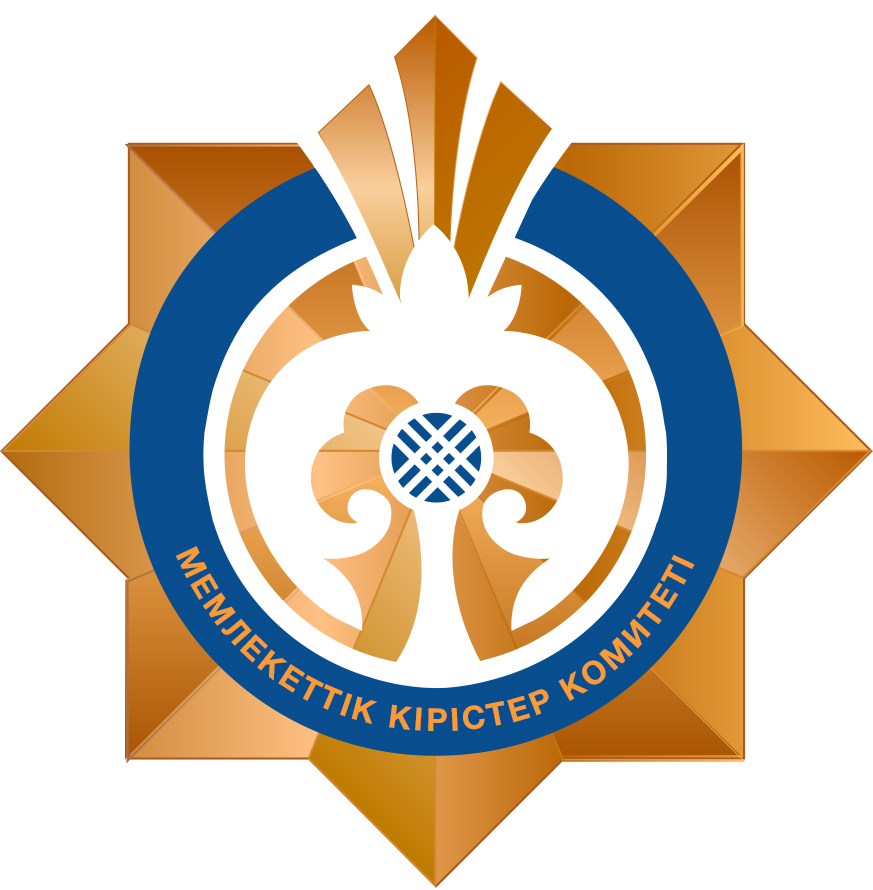 Министерства финансов Республики КазахстанНаименование и ИИН /БИН налогоплательщика: ______________________________________________________________________________________________________________Наименование входного документа:_____________________________________________________________________________________________________________________________Дата принятия входного документа: _____________________________________________Регистрационный номер: ______________________________________________________Наименование выходного документа: ________________________________________________________________________________________________________________________Срок подготовки выходного документа согласно налоговому законодательству:_____________________________________________________________Номер «окна» для выдачи выходного документа: __________________________________Ф.И.О. и должность работника налогового органа, принявшего входной документ:__________________________________________  _________________________                                                                                                                                        (подпись)Приложение 2к Регламенту государственной услуги «Отзыв налоговой отчетности»                                                                  формаЖурнал выдачи выходных документовПриложение 3к Регламенту государственной услуги «Отзыв налоговой отчетности» Диаграмма функционального взаимодействия при оказании государственной услуги через портал Условные обозначения:Приложение 4к Регламенту государственной услуги«Отзыв налоговой отчетности»Диаграмма функционального взаимодействия при оказании государственной услуги через КНПУсловные обозначения:Приложение 5к Регламенту государственной услуги, оказываемой в электронной форме«Отзыв налоговой отчетности»Диаграмма функционального взаимодействия при оказании государственной услуги через ИС СОНОУсловные обозначения: Приложение 6к Регламенту государственной услуги «Отзыв налоговой отчетности» Справочник бизнес-процессов оказания государственной услуги«Отзыв налоговой отчетности»*СФЕ	- структурно-функциональная единица: взаимодействие структурных подразделений (работников) услугодателя, Государственной корпорации, веб-портала «электронного правительства»;	- начало или завершение оказания государственной услуги;- наименование процедуры (действия) услугополучателя и (или) СФЕ;	- вариант выбора;- переход к следующей процедуре (действию).Приложение 7к Регламенту государственной услуги «Отзыв налоговой отчетности» Справочник бизнес-процессов оказания государственной услуги«Отзыв налоговой отчетности» через портал *СФЕ	- структурно-функциональная единица: взаимодействие структурных подразделений (работников) услугодателя, Государственная корпорация, веб-портала «электронного правительства»;	- начало или завершение оказания государственной услуги;- наименование процедуры (действия) услугополучателя и (или) СФЕ;	- вариант выбора;- переход к следующей процедуре (действию).Приложение 8к Регламенту государственной услуги «Отзыв налоговой отчетности» Справочник бизнес-процессов оказания государственной услуги«Отзыв налоговой отчетности» через КНП*СФЕ	- структурно-функциональная единица: взаимодействие структурных подразделений (работников) услугодателя, Государственной корпорации, веб-портала «электронного правительства»;	- начало или завершение оказания государственной услуги;- наименование процедуры (действия) услугополучателя и (или) СФЕ;	- вариант выбора;- переход к следующей процедуре (действию).Приложение 9к Регламенту государственной услуги «Отзыв налоговой отчетности» Справочник бизнес-процессов оказания государственной услуги«Отзыв налоговой отчетности» через ИС СОНО*СФЕ	- структурно-функциональная единица: взаимодействие структурных подразделений (работников) услугодателя, Государственной корпорации, веб-портала «электронного правительства»;	- начало или завершение оказания государственной услуги;- наименование процедуры (действия) услугополучателя и (или) СФЕ;	- вариант выбора;- переход к следующей процедуре (действию).№№ п/пНалогоплательщикНалогоплательщикСведения о выходном документеСведения о выходном документеСведения о выходном документеФ.И.О. получившего выходной документНаименование документа, предъявленного для получения выходного документа (доверенность, удостоверение личности и т.д.)ПодписьДата выдачи выходного документа№№ п/пНаименование, Ф.И.О.ИИН/БИННаименованиеНомерСерияФ.И.О. получившего выходной документНаименование документа, предъявленного для получения выходного документа (доверенность, удостоверение личности и т.д.)ПодписьДата выдачи выходного документа12345678910